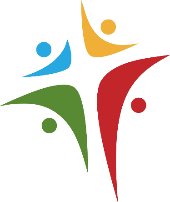 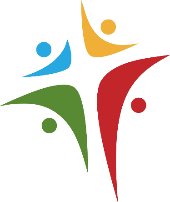 Second Sunday of Epiphany, 16 January 202210am	Morning WorshipReading:	John 2.1-11Songs:	Our God	Amazing grace (my chains are gone)	Who you say I am	From the squalor (Immanuel)	There is a RedeemerThis service should be streamed live at:https://www.facebook.com/stpetersglenfield/live3pm	Worship for All AgesCall a local-rate number at any time to hear the most recent Sunday service.Services and events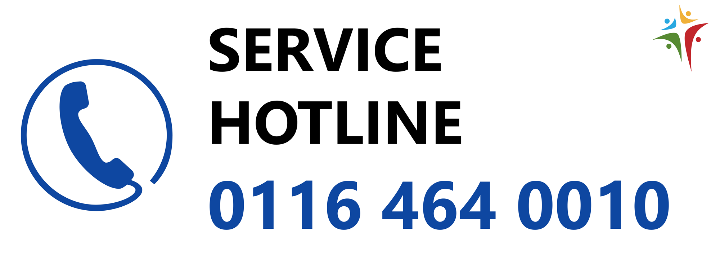 Welcome to anyone visiting St Peter’s, onsite or online, this Sunday. Pattern of servicesOur normal pattern of services is:A weekly 10am service in church. This alternates between Holy Communion and a simple format of Morning Worship.On the first Sunday of the month, a Holy Communion service at 8.30am.On the second Sunday of the month, an evening service at 4.30pm during the winter – when the clocks change it moves to 6pm.An interactive service for families with children on the third Sunday at 3pm.Twice a month, a midweek service at 10.30am on Wednesdays.Next Sunday, 23 January, we have a 10am Holy Communion. The next midweek Holy Communion is this Wednesday 19 January at 10.30am.On Sunday 30 January our 10am service will be a joint benefice service with All Saints’, Newtown Linford, held here at St Peter’s.Our online 9.15am Daily Prayer continues on Monday, Wednesday and Friday on Facebook.News and updatesThe Chosen: This Wednesday 19 January, at 7.30pm, we continue showing the first series of this televised re-telling of the life of Jesus in church. Why not invite a friend to see what happens beyond Christmas?ReNew Café: runs every Thursday, 9.30am-12 noon, with a range of art and crafts activities for people to do as well as chat and support one another in wellbeing. Would you be interested in helping out? A few more people are needed to supplement the existing team, either let Richard know or speak to the team.Giving: If you would like to give to support St Peter’s, then please use our online donation page. Covid measures: Please note that with ‘Plan B’ Covid measures, it is now compulsory to wear masks in all places of worship. While a legal exception is made for singing, we strongly request and encourage you to keep your mask on at all times.Though social distancing remains optional, we are keeping the south side of church reserved for those who wish to continue in our services. It continues to be the case that you should not attend services if you have any COVID-19 symptoms, nor if you are self-isolating because of contact with a Covid case.PrayersPlease pray for:Liz. Ella, with back pain. Geoff, with hip pain. Jean Porter, with both osteoporosis and piriformis syndrome. Heather Harwood, with ongoing back pain. Barbara, released from hospital, with conditions managed by medication. Emma’s dad. Diane, in pain. Thelma. Jaydon, suffering a recurrence of cancer. Angela Bourne, following a knee operation. Lynn Adlam, following a knee operation. Vanessa and Peter. Ron. Mary. Liz. Dean. Susan, diagnosed with MND, and her family. Albert, in a care home and his family. Val, in constant pain. Josh, following ultrasound results. Mary, following surgery.The bereaved family of Albert.CollectEternal Lord,our beginning and our end:bring us with the whole creationto your glory, hidden through past agesand made knownin Jesus Christ our Lord.Amen.Leicester DioceseMid-January can be a dreaded time, when the Christmas spending begins to bite as the credit card and other bills roll in. It is said that over 1/3 of people will have used credit to cover the cost of Christmas. And for those who cannot access mainstream borrowing, there are some unscrupulous lenders out there, ready to take advantage. The knock-on effect is that other bills are not paid, that more people may live without heating and may go hungry. Anxiety can drive up tensions within families, and the mental health toll rises.The pressure on organisations offering trustworthy debt advice is huge. There is really not enough capacity to give proper attention to everyone needing advice, let alone advice on money management more generally in order to avoid personal crisis. But there are many good and dedicated people out there, in accredited agencies like CAB, working hard alongside those with debt issues, both face to face and online.So please pray not only for households who are struggling with debt at this time, but also for all the organisations who work to support and advise people in debt. In particular, those based in local communities, often centred around churches or groups of churches or local hubs, and run by local people for the benefit of the community. As well as CAP (Christians Against Poverty), the national charity, Community Money Advice, is a network of such organisations offering free advice.While we may wish that no-one should find themselves trapped in unsustainable debt, let us also pray for increased energy and commitment around expanding local provision of money and budgeting advice more generally, so that help may be found where it is needed.TLM: BangladeshThe Leprosy Mission International Bangladesh (TLMIB) has extended its working area and now implements 22 projects across 34 districts with 283 staff members. TLMIB’s projects provide leprosy control, community-based rehabilitation, advocacy, research, and leprosy referral services.Partnership with local organisations has become a key part of TLMIB’s work. Currently TLMIB is covering 14 districts through nine local partners. Please pray the team can overcome the challenges our partners are facing, particularly due to the Covid-19 pandemic.TLMIB is expecting a new strategy to start for the period of 2022-2026. Pray for guidance as we align our projects to this new strategy.TLMIB has long been governed by TLM’s International Board. Progress towards our team being governed by a locally-based Board was delayed by Covid-19. Please pray for the Advisory Board and the staff team as we make steady progress towards this exciting goal.The pandemic unsettled regular service provision for persons affected by leprosy in Bangladesh. Please pray for the team as they work through these challenges and pray for staff wellbeing as they maintain services in the field. Pray for their physical and mental wellbeing.Pray that TLMIB staff will demonstrate TLM values through their actions. Pray that they will share the love of Christ as they engage and interact with leprosy-affected persons.Pray for the success of the Learning-360 project, which received major institutional funding. Please pray for more success at gaining institutional funding so that we can achieve zero leprosy.